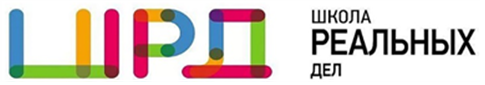 Задача «Борьба с грызунами и змеями на территории завода»ООО «Главстрой-Усть-Лабинск»Описание. ООО «Главстрой-Усть-Лабинск» – завод по производству современных высококачественных газобетонных блоков, монолитных перемычек и U-Блоков. Наличие собственной сырьевой базы и соответствие рецепту гарантирует стабильность, качество и экологичность выпускаемой продукции. Вся продукция завода подтверждена сертификатами качества и протоколами испытаний.Проблема. 1. Завод расположен за городом, рядом поле, поэтому часто в помещения забегают мыши и заползают змеи.Задачи.1. Предложить варианты борьбы с грызунами и змеями.2. Просчитать стоимость различных вариантов борьбы с грызунами и змеями.Ожидаемый результат.Определить оптимальный вариант борьбы с грызунами и змеями.Требования к итоговому решению.1. Отчет о ходе работы на задачи, где будут прописаны все проделанные действия (формат word).2. Презентация в формате PowerPoint.3. Согласованный план действий.Как будут использоваться результаты.Результаты будут использованы для применения на заводе.Помощь в работе над кейсомКузнецов Андрей Николаевич – исполнительный директор 8 (861) 241-41-15Константинова Анастасия Викторовна – заместитель генерального директора по управлению персоналом 8 (861) 241 41 15